Учреждение частноеПрофессиональная образовательная организация «Нефтяной техникум»Рабочая ПРОГРАММа УЧЕБНОЙ ДИСЦИПЛИНЫСГ.01. История России для специальностей базовой подготовки21.02.02. Бурение нефтяных и газовых скважин 21.02.03. Сооружение и эксплуатация газонефтепроводов и газонефтехранилищ  21.02.01. Разработка и эксплуатация нефтяных и газовых месторождений23.02.03. Техническое обслуживание и ремонт автомобильного транспорта38.02.01. Экономика и бухгалтерский учет (по отраслям)2023 г.Рабочая программа учебной дисциплины «История России» разработана на основе Федерального государственного образовательного стандарта по специальности/специальностям среднего профессионального образования: 21.02.02. Бурение нефтяных и газовых скважин, 21.02.03. Сооружение и эксплуатация газонефтепроводов и газонефтехранилищ, 21.02.01. Разработка и эксплуатация нефтяных и газовых месторождений, 23.02.03. Техническое обслуживание и ремонт автомобильного транспорта, 38.02.01. Экономика и бухгалтерский учет (по отраслям). Организация-разработчик: УЧ ПОО «Нефтяной техникум»Разработчики:О.М. Казакова, преподаватель дисциплины «История»Рекомендована методическим советом УЧ ПОО «Нефтяной техникум» Протокол № 1 от 25.08.2022 г. СОДЕРЖАНИЕ1. паспорт РАБОЧЕЙ ПРОГРАММЫ УЧЕБНОЙ ДИСЦИПЛИНЫИстория России1.1. Область применения рабочей программыРабочая программа учебной дисциплины является частью основной профессиональной образовательной программы в соответствии с ФГОС по специальностям СПО 21.02.02. Бурение нефтяных и газовых скважин, 21.02.03. Сооружение и эксплуатация газонефтепроводов и газонефтехранилищ, 21.02701. Разработка и эксплуатация нефтяных и газовых месторождений, 23.02.03. Техническое обслуживание и ремонт автомобильного транспорта, 38.02.01. Экономика и бухгалтерский учет (по отраслям). 1.2. Место учебной дисциплины в структуре основной профессиональной образовательной программы подготовки специалистов среднего звена:Учебная дисциплина «История России» входит в социально-гуманитарный цикл1.3. Цели и задачи учебной дисциплины – требования к результатам освоения учебной дисциплины:В результате освоения учебной дисциплины обучающийся должен уметь:ориентироваться в современной экономической, политической и культурной ситуации в России;выявлять взаимосвязь отечественных, региональных, мировых социально-экономических, политических и культурных проблем;пользоваться историческими источниками, научной и учебной литературой, средствами ИКТ;раскрывать смысл и значение важнейших исторических событий;обобщать и анализировать особенности исторического и культурного развития России на рубеже XX-XXI вв;давать оценку историческим событиям и обосновывать свою точку зрения с помощью исторических фактов и собственных аргументов;анализировать информацию о балансе и запасах углеводородов в различные периоды развития страны;демонстрировать гражданско-патриотическую позицию.В результате освоения учебной дисциплины обучающийся должен знать:основные периоды государственно-политического развития на рубеже XX-XXIвв., особенности формирования партийно-политической системы России;итоги «шоковой терапии», проблемы и противоречия становления рыночной экономики, причины и итоги финансовых кризисов 1998, 2008-2009 гг., основные этапы эволюции внешней политики России, роль и место России в постсоветском пространстве;основные тенденции и явления в культуре; роль науки, культуры и религии в сохранении и укреплении национальных и государственных традиций;ретроспективный анализ развития отрасли.ОК, которые актуализируются при изучении учебной дисциплины:ОК 01. Выбирать способы решения задач профессиональной деятельности применительно к различным контекстам.ОК 02. Использовать современные средства поиска, анализа и интерпретации информации, и информационные технологии для выполнения задач профессиональной деятельности.ОК 03. Планировать и реализовывать собственное профессиональное и личностное развитие, предпринимательскую деятельность в профессиональной сфере, использовать знания по правовой и финансовой грамотности в различных жизненных ситуациях.ОК 04. Эффективно взаимодействовать и работать в коллективе и команде.ОК 05. Осуществлять устную и письменную коммуникацию на государственном языке Российской Федерации с учетом особенностей социального и культурного контекста.ОК 06. Проявлять гражданско-патриотическую позицию, демонстрировать осознанное поведение на основе традиционных общечеловеческих ценностей, в том числе с учетом  гармонизации межнациональных и межрелигиозных отношений, применять стандарты антикоррупционного поведения.1.4. Рекомендуемое количество часов на освоение рабочей программы учебной дисциплины при заочной форме получения образования:максимальной учебной нагрузки обучающегося 32 часов, в том числе:обязательной аудиторной учебной нагрузки обучающегося 6 часов;самостоятельной работы обучающегося 26 часов.2. СТРУКТУРА И СОДЕРЖАНИЕ УЧЕБНОЙ ДИСЦИПЛИНЫ 2.1. Объем учебной дисциплины  и виды учебной работы*Объем времени, отводимый на внеаудиторную самостоятельную работу при заочной форме получения образования, определяется как разница между максимальной учебной нагрузки и  обязательной аудиторной учебной  нагрузки при заочной форме получения образования. ПРОСМОТР ПОЛНОГО ДОКУМЕНТА ДОСТУПЕН ТОЛЬКО ЗАРЕГЕСТРИРОВАННЫМ ПРЕПОДАВАТЕЛЯМ. ЗАЯВКА ПОДАЕТСЯ ЧЕРЕЗ ЭЛЕКТРОННУЮ ПОЧТУ ТЕХНИКУМА (e-mail:entercom@e-izhevsk.ru)РАССМОТРЕНО на предметно-цикловой комиссии дисциплин циклов ОГСЭ и ЕН Протокол № 1 от 25.08.2023 г. УТВЕРЖДАЮ:Зам. директора по УР 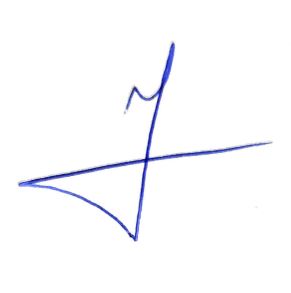 УЧ ПОО «Нефтяной техникум»____________ Е.А. Волохин «25» Августа 2023 г.стр.ПАСПОРТ рабочей  ПРОГРАММЫ УЧЕБНОЙ ДИСЦИПЛИНЫ4СТРУКТУРА и содержание УЧЕБНОЙ ДИСЦИПЛИНЫ6условия РЕАЛИЗАЦИИ УЧЕБНОЙ дисциплины10Контроль и оценка результатов Освоения учебной дисциплины13Виды учебной работыОбъем часов при очной форме получения образованияОбъем часов при заочной форме получения образованияМаксимальная учебная нагрузка (всего)3232Обязательная аудиторная учебная нагрузка (всего)-6В том числе:--Лабораторные работы--Практические занятия--Контрольные работы--Курсовая работа (проект) (если предусмотрено)--Самостоятельная работа обучающегося (всего)--В том числе:--Самостоятельная работа над курсовой работой (проектом) (если предусмотрено) --Внеаудиторная самостоятельная работа *-26Итоговая аттестация в форме (указать)                     дифференцированный  зачетВ этой строке часы не указываются Итоговая аттестация в форме (указать)                     дифференцированный  зачетВ этой строке часы не указываются Итоговая аттестация в форме (указать)                     дифференцированный  зачетВ этой строке часы не указываются 